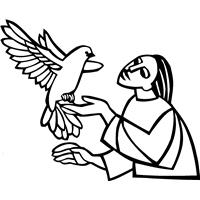 6th Sunday of Easter, May 22, 2022		VideoGood morning.  This is Richfield Lutheran Church’s video worship service for May 22, the Sixth Sunday of Easter.  I’m Pastor Brian, with me today are Paul on the organ and Mary as our vocalist.  Our gospel is John 14:23-29.  Jesus provides visions of peace that surpasses human understanding and power beyond human imagination.I.  GATHERINGPrelude Call to Worship											Alleluia!  Christ is risen!	Christ is risen indeed!  Alleluia!Alleluia!  Christ is risen!	Christ is risen indeed!  Alleluia!Alleluia!  Christ is risen!	Christ is risen indeed!  Alleluia!Gathering Hymn 	When Peace like a River	# 785, vv 1 & 31	When peace like a river attendeth my way,	when sorrows like sea billows roll,	whatever my lot, thou hast taught me to say,	it is well, it is well with my soul.Refrain	It is well (it is well)	with my soul, (with my soul,)	it is well, it is well with my soul.3	He lives--oh, the bliss of this glorious thought;	my sin, not in part, but the whole,	is nailed to his cross and I bear it no more.Praise the Lord, praise the Lord, O my soul!  RefrainGreeting and Prayer of the DayThe grace of our Lord Jesus Christ, the love of God, and the communion of the Holy Spirit be with you all.And also with you.Let us pray.Bountiful God, you gather your people into your realm, and you promise us food from your tree of life.  Nourish us with your word, that empowered by your Spirit we may love one another and the world you have made, through Jesus Christ, our Savior and Lord, who lives and reigns with you and the Holy Spirit, one God, now and forever.  Amen.II.  WORDGospel: John 14:23-29.  (As Jesus talks of returning to the Father, he promises to send the Advocate, the Holy Spirit, who will teach Jesus’ followers and remind them of all that Jesus taught.  Even more, those in whom God makes a home will experience a peace that overcomes fear.)The holy gospel according to John, the 14th chapter.Glory to you, O Lord.23Jesus answered Judas (not Iscariot), “Those who love me will keep my word, and my Father will love them, and we will come to them and make our home with them.  24Whoever does not love me does not keep my words; and the word that you hear is not mine, but is from the Father who sent me.25“I have said these things to you while I am still with you.  26But the Advocate, the Holy Spirit, whom the Father will send in my name, will teach you everything, and remind you of all that I have said to you.  27Peace I leave with you; my peace I give to you.  I do not give to you as the world gives.  Do not let your hearts be troubled, and do not let them be afraid.  28You heard me say to you, ‘I am going away, and I am coming to you.’  If you loved me, you would rejoice that I am going to the Father, because the Father is greater than I.  29And now I have told you this before it occurs, so that when it does occur, you may believe.”The Gospel of the Lord.Praise to you, O Christ.Sermon	Word-Keeper  	Pr Brian		Hymn of the Day 	Love Divine, All Loves Excelling	# 631, vv 1-21	Love divine, all loves excelling,	Joy of heav'n, to earth come down!	Fix in us thy humble dwelling,	all thy faithful mercies crown.	Jesus, thou art all compassion,	pure, unbounded love thou art;	visit us with thy salvation,	enter ev'ry trembling heart.2	Breathe, oh, breathe thy loving Spirit	into ev'ry troubled breast;	let us all in thee inherit;	let us find thy promised rest.	Take away the love of sinning;	Alpha and Omega be;	end of faith, as its beginning,	set our hearts at liberty.Nicene Creed In response to the good news, we confess our shared faith.We believe in one God, the Father, the Almighty, maker of heaven and earth, of all that is, seen and unseen.We believe in one Lord, Jesus Christ, the only Son of God, eternally begotten of the Father, God from God, Light from Light, true God from true God, begotten, not made, of one Being with the Father; through him all things were made.  For us and for our salvation he came down from heaven, was incarnate of the Holy Spirit and the Virgin Mary and became truly human.  For our sake he was crucified under Pontius Pilate; he suffered death and was buried.  On the third day he rose again in accordance with the Scriptures; he ascended into heaven and is seated at the right hand of the Father.  He will come again in glory to judge the living and the dead, and his kingdom will have no end.We believe in the Holy Spirit, the Lord, the giver of life, who proceeds from the Father and the Son, who with the Father and the Son is worshiped and glorified, who has spoken through the prophets.  We believe in one holy catholic and apostolic church.  We acknowledge one baptism for the forgiveness of sins.  We look for the resurrection of the dead, and the life of the world to come.  Amen.III.  THANKSGIVINGOfferingYou can support this and other of God’s ministries through Richfield Lutheran Church today through our website, Richfield dash Lutheran dot org.  Thank you for your faithful generosity.Lord's PrayerLord, remember us in your kingdom, and teach us to pray:Our Father in heaven, hallowed be your name, your kingdom come, your will be done, on earth as is in heaven.  Give us today our daily bread.  Forgive us our sins as we forgive those who sin against us.  Save us from the time of trial and deliver us from evil.  For the kingdom, the power, and the glory are yours, now and forever.  Amen.IV.  SENDINGThis Sunday, May 22, in addition to this video recording and its phone-in option, we have in-person worship at 9:15—and the choir is singing!  Afterwards, we enjoy fellowship hour. Next Sunday, May 29, is the 7th—and final—Sunday of Easter; our gospel reading is John 17:20-26.  Jesus prays that the life of his followers will be characterized by an intimate unity of identity with God.  To be so identified with God means also to share in God’s mission: to proclaim the word that will bring others into this same unity.Until then, go forth with God’s blessing.BlessingGod, the Author of life, Christ, the living Cornerstone, and the life-giving Spirit of adoption, ☩ bless you now and forever.Amen.Sending Hymn	My Life Flows On in Endless Song	# 763, vv 1 & 41	My life flows on in endless song;	above earth's lamentation,	I catch the sweet, though far-off hymn	that hails a new creation.Refrain	No storm can shake my inmost calm	while to that Rock I'm clinging.	Since Christ is Lord of heaven and earth,	how can I keep from singing?4	The peace of Christ makes fresh my heart,	a fountain ever springing!	All things are mine since I am his!	How can I keep from singing?  RefrainDismissalAlleluia!  Christ is risen.Christ is risen indeed.  Alleluia!Go in peace.  Tell what God has done.Thanks be to God.PostludeThis Week’s Daily Bible Readings:Monday, May 23.  Acts 1:1-11Tuesday, May 24.  Psalm 47Wednesday, May 25.  Ephesians 1:15-23Thursday, May 26.  Luke 24:44-53Friday, May 27.  Acts 16:15-34Saturday, May 28.  Revelation 22:12-14, 16-17, 20-21Sunday, May 29.  John 17:20-26  Copyrights and PermissionsFrom Sundays and Seasons.com.  Copyright © 2022 Augsburg Fortress.  All rights reserved.  Reprinted by permission under Augsburg Fortress license # SAS003518.New Revised Standard Version Bible, Copyright © 1989, Division of Christian Education of the National Council of the Churches of Christ in the United States of America.  Used by permission.  All rights reserved.Revised Common Lectionary, Copyright © 1992 Consultation on Common Texts, admin Augsburg Fortress.  Used by permission.Hymns reprinted with permission under One License license # A-711721.  All rights reserved.When Peace like a River:  Public domain.Love Divine, All Loves Excelling:  Public domain.My Life Flows On in Endless Song:  Public domain.